WYNIKI KLASA ORC1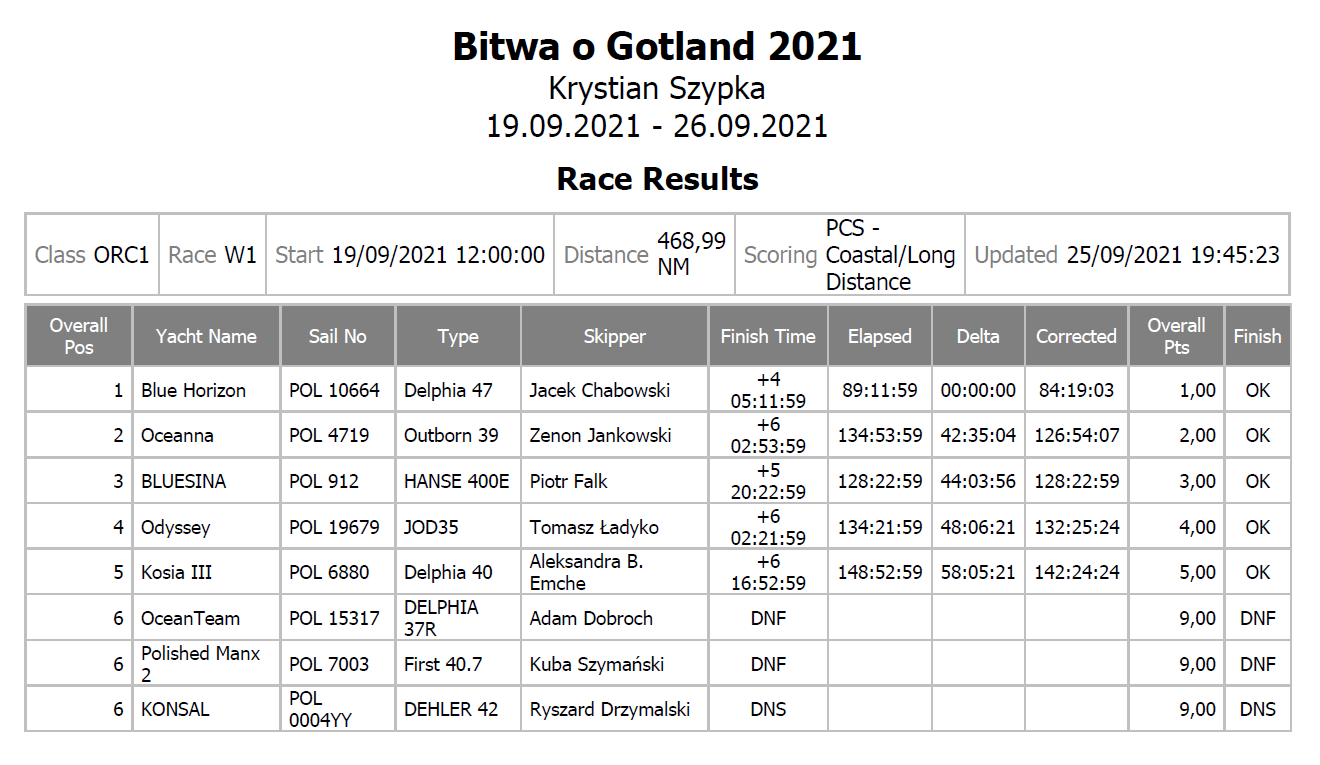 WYNIKI KLASA ORC2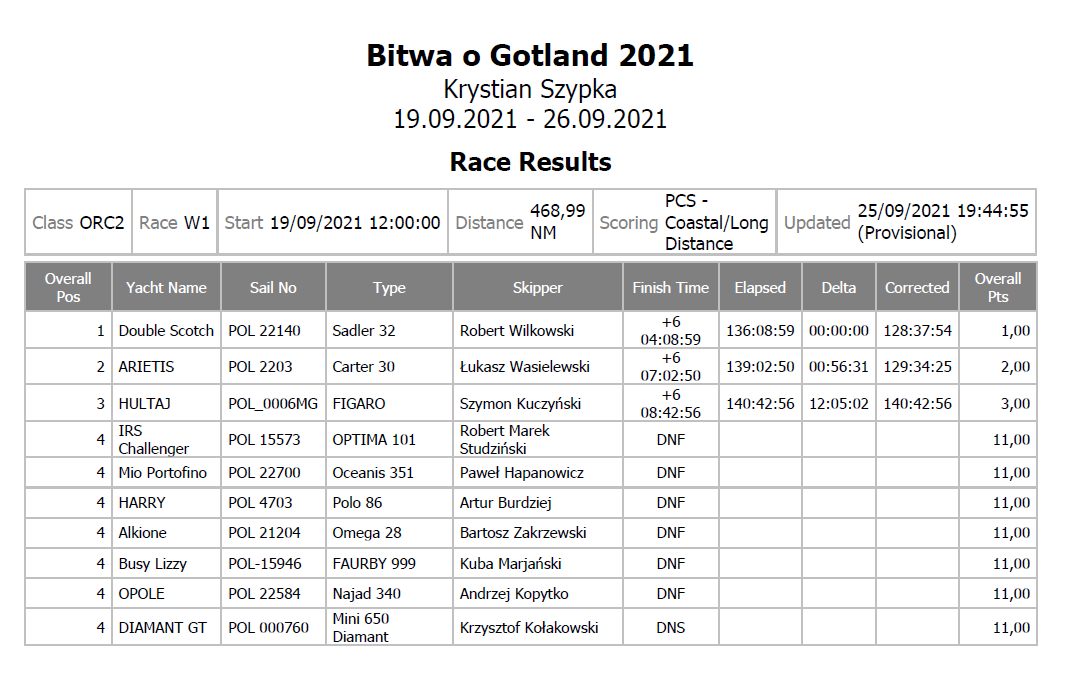 WYNIKI KLASA OPEN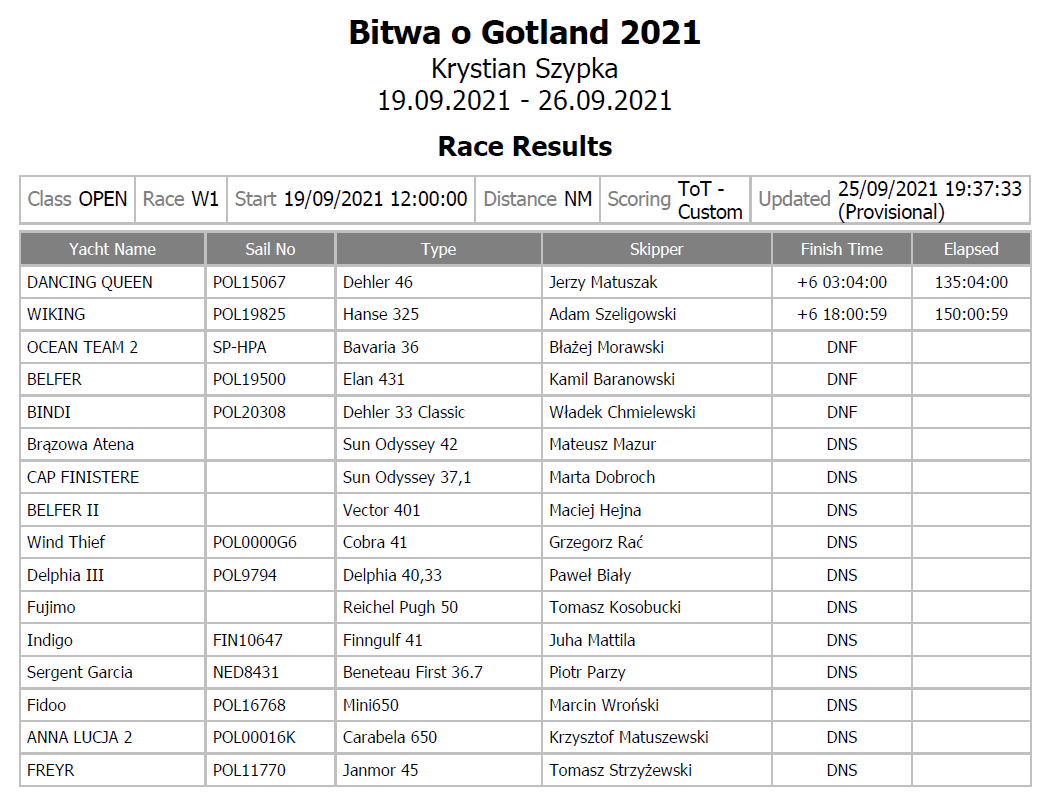 